УТВЕРЖДЕНОприказом Министерства имущественных и земельных отношений Республики Карелия от «_02_»_ноября 2021 года №_256_ИЗВЕЩЕНИЕо проведении открытого аукциона на право заключить договор о создании искусственного земельного участка на Онежском озере (Рыборецкая бухта)1. Министерство имущественных и земельных отношений Республики Карелия (далее – Министерство) информирует о проведении аукциона на  право заключить договор о создании искусственного земельного участка на водном объекте, находящемся в федеральной собственности: Онежское озеро (Рыборецкая бухта)  участок площадью 93 542 кв.м. на водном объекте Онежского озеро, код водохозяйственного участка 01.04.01.006  (бассейн Онежского озера без р. Шуя, Суна, Водла и Вытегра), находящемся в федеральной собственности по адресу: Республика Карелия, Прионежский район, с. Рыбрека, севернее границы Рыборецкого Вепского сельского поселения (далее – «Договор»), ориентировочной площадью образования территории искусственного земельного участка –  93 542 кв.м.Аукцион является открытым по составу участников и форме подачи предложений о цене предмета аукциона.Организатор аукциона: Государственное бюджетное учреждение Республики Карелия «Фонд государственного имущества Республики Карелия».Местонахождение и почтовый адрес: 185035, Республика Карелия, г.Петрозаводск, ул.Гоголя, д.12, тел.:8 (8142) 783675.Адрес электронной почты (е-mail): fond@onego.ru.Адрес работы комиссии: 185035, Республика Карелия, г.Петрозаводск, ул.Гоголя, д.12, 2 этаж, ГБУ РК «Фонд государственного имущества Республики Карелия», кабинет №1.Официальный сайт, на котором размещено извещение о проведении аукциона: www.torgi.gov.ru.Дата и время проведения аукциона: 21 декабря 2021 года в 10 ч.00 мин. Место проведения аукциона: Республика Карелия, г. Петрозаводск, ул. Гоголя, д.12, 2 этаж, ГБУ РК «Фонд государственного имущества Республики Карелия», кабинет №1.Адрес места приема заявок на участие в аукционе: Республика Карелия, г.Петрозаводск, ул.Гоголя, д.12, 2 этаж, ГБУ РК «Фонд государственного имущества Республики Карелия», кабинет №1, контактное лицо – Кинунен Юлия Алексеевна, телефон 8 (8142) 783675.Дата начала приема заявок на участие в аукционе: 08 ноября 2021 года, 09 час. 00 мин.Дата окончания приема заявок на участие в аукционе: 15 декабря 2021 года, 10 час. 00 мин.2. Реквизиты разрешения на создание искусственного земельного участкаРазрешение на создание искусственного земельного участка на водном объекте, находящемся в федеральной собственности, или его части от 17.05.2021 №04, выданное Федеральным агентством водных ресурсов Невско-Ладожского бассейнового водного управления.3. Планируемое использование искусственно созданного земельного участкаИскусственный земельный участок (ИЗУ) предназначен для строительства причала по отгрузке щебня, разрабатываемого на карьерах месторождений «Рыборецкое» и «Южно-Каккаровское» и относится к сопутствующим объектам инфраструктуры карьера. Образование территории и ввод в эксплуатацию ИЗУ планируется в два этапа путем высыпки крупнообломочного камня соответствующего требованиям ВСН 5-84 и ГОСТ 31436-2011. Площадь образования территории 1-го этапа (ИЗУ-1) – 78 434 кв.м., площадь 2-го этапа (ИЗУ-2) – 15 108 кв.м., общая площадь территории искусственного земельного участка – 93 542 кв.м. Способ образования искусственного земельного участка (ИЗУ) путем отсыпки грунта пионерным способом и признаваемый после ввода в эксплуатацию также земельным участком.Проектируемый искусственный земельный участок, предназначенный для строительства грузового причала, примыкает к территории действующего причала «Ропручей», к которому существует водный подход, внесенный в Перечень внутренних водных путей Российской федерации, утвержденный постановлением Правительства Российской Федерации  от 19 декабря 2002 года № 1800-р, естественные глубины на участке которого обеспечивают безопасное движение судов. Подход будет использоваться при подходе к проектируемому ИЗУ и причалу.Виды разрешенного использования искусственно созданного земельного участка:Предполагаемый вид разрешенного использования искусственного земельного участка (ИЗУ) – согласно утвержденному Приказом Росреестра от 10.11.2020 N П/0412 «Об утверждении классификатора видов разрешенного использования земельных участков» – 7.3 Водный транспорт (Размещение искусственно созданных для судоходства внутренних водных путей, размещение объектов капитального строительства внутренних водных путей, размещение объектов капитального строительства морских портов, размещение объектов капитального строительства, в том числе морских и речных портов, причалов, пристаней, гидротехнических сооружений, навигационного оборудования и других объектов, необходимых для обеспечения судоходства и водных перевозок, заправки водного транспорта).Категория земель, в состав которых планируется перевести земли водного фонда:Земли промышленности, энергетики, транспорта, связи, радиовещания, телевидения, информатики, земли для обеспечения космической деятельности, земли обороны, безопасности и земли иного специального назначения.4. Порядок подачи, отзыва, изменения заявок на участие в аукционеЗаявки на участие в аукционе принимаются организатором аукциона в рабочие дни с 09.00 до 13.00 и с 14.00 до 17.00 по местному времени.Для участия в аукционе заявители представляют в установленный в извещении о проведении аукциона срок следующие документы:заявка на участие в аукционе по установленной форме с указанием реквизитов счета для возврата задатка (приложение № 1 к извещению);копии документов, удостоверяющих личность заявителя – физического лица, либо выписка из единого государственного реестра индивидуальных предпринимателей – для индивидуальных предпринимателей или выписка из единого государственного реестра юридических лиц – для юридических лиц;документы, подтверждающие внесение задатка на счет, указанный в извещении о проведении открытого аукциона.Заявки и прилагаемые к ней документы доставляются по адресу работы комиссии: Республика Карелия, г.Петрозаводск, ул.Герцена, д.12, 2 этаж, ГБУ РК «Фонд государственного имущества Республики Карелия», кабинет №1, контактное лицо – Кинунен Юлия Алексеевна, телефон 8 (8142) 783675Один заявитель вправе подать только одну заявку на участие в аукционе.Заявитель имеет право отозвать принятую заявку на участие в аукционе до дня окончания срока приема заявок, уведомив об этом в письменной форме организатора аукциона. Организатор аукциона обязан возвратить внесенный задаток заявителю в течение пяти рабочих дней со дня регистрации отзыва заявки.Внесение изменений в заявку допускается до дня окончания срока приема заявок путем отзыва поданной заявки и подачи новой заявки в установленном порядке.Участниками аукциона признаются лица, подавшие заявки в соответствии с требованиями извещения о проведении аукциона.Заявка на участие в аукционе, поступившая по истечении срока ее приема, возвращается в день ее поступления заявителю. Заявитель не допускается к участию в аукционе по следующим основаниям:1) непредставление необходимых для участия в аукционе документов или представление недостоверных сведений;2) непредставление документа или его копии, подтверждающих внесение задатка на счет, указанный в извещении о проведении аукциона, до дня окончания приема документов для участия в аукционе в случае установления органом, уполномоченным на заключение договора, требования о внесении задатка для участия в аукционе;3) несоответствие заявки на участие в аукционе требованиям, указанным в извещении о проведении аукциона.Организатор аукциона ведет протокол приема заявок на участие в аукционе, который должен содержать сведения о заявителях, о датах подачи заявок на участие в аукционе, о внесенных задатках, а также сведения о заявителях, не допущенных к участию в аукционе, с указанием причин отказа. Протокол приема заявок на участие в аукционе подписывается организатором аукциона в течение одного дня со дня окончания срока приема заявок и размещается на официальном сайте, на котором размещено извещение о проведении аукциона. Заявитель становится участником аукциона с момента подписания организатором аукциона протокола приема заявок на участие в аукционе.Заявители, признанные участниками аукциона, и заявители, не допущенные к участию в аукционе, уведомляются о принятом решении не позднее следующего дня после дня оформления данного решения протоколом приема заявок на участие в аукционе.Заявитель имеет право отозвать принятую организатором аукциона заявку на участие в аукционе до дня окончания срока приема заявок, уведомив об этом в письменной форме организатора аукциона. Организатор аукциона обязан возвратить внесенный задаток заявителю в течение пяти рабочих дней со дня регистрации отзыва заявки на участие в аукционе. В случае ее отзыва заявителем позднее дня окончания срока приема таких заявок задаток возвращается в порядке, установленном для участников аукциона.5. Начальная цена права на заключение договораНачальная цена предмета аукциона определена в размере 
размере 931 091 (девятьсот тридцать одна тысяча девяносто один) рубль 97 копеек. Начальная цена аукциона определена в размере ставок платы за пользование водными объектами, находящимися в федеральной собственности 931 091,97 - размер платы с 21.12.2021 по 31.12.2028).Сумма задатка составляет 20 % начальной цены объекта и равна 186 218 (сто восемьдесят шесть тысяч двести восемнадцать) рублей 39 копеек.Шаг аукциона составляет 5 % начальной цены и равен 46 554 (сорок шесть тысяч пятьсот пятьдесят четыре) рублей 60 копеек.6. Размер задатка, срок и порядок его внесения, возвратаЗадаток вносится на счет не позднее 15 декабря 2021 года: Государственное бюджетное учреждение Республики Карелия «Фонд государственного имущества Республики Карелия»Юр. адрес: 185035, Республика Карелия, г.Петрозаводск, Гоголя (центр Р-Н), дом 12ИНН 1001352857, КПП 100101001, ОГРН 1211000002311Получатель: Министерство финансов Республики Карелия (ГБУ РК "Фонд государственного имущества Республики Карелия", л/с 20066Ё95040)банковский счет 03224643860000000600ОКТМО 86701000корр/с 40102810945370000073  БИК 018602104ОТДЕЛЕНИЕ-НБ РЕСПУБЛИКА КАРЕЛИЯ БАНКА РОССИИ//УФК по Республике Карелия, г.ПетрозаводскКБК  00000000000000000510Задаток должен поступить на счет не позднее даты окончания приема заявок. Форма платежа – денежные средства. Условия внесения – безналичный расчет.Задаток засчитывается при оплате победителем Аукциона окончательной цены предмета Аукциона.Организатор аукциона обязан возвратить внесенный задаток заявителю, не допущенному к участию в аукционе, в течение пяти рабочих дней со дня оформления протокола приема заявок на участие в аукционе.Организатор аукциона обязан возвратить внесенный задаток заявителю в течение пяти рабочих дней со дня регистрации отзыва заявки на участие в аукционе. В случае ее отзыва заявителем позднее дня окончания срока приема таких заявок задаток возвращается в порядке, установленном для участников аукциона.Победитель аукциона на право заключения договора о создании искусственного земельного участка (не являющийся инициатором создания такого земельного участка) обязан возместить инициатору создания искусственного земельного участка расходы, связанные с подготовкой разрешения на создание искусственного земельного участка, в полном объеме и размере, за исключением случаев, если такие расходы осуществлялись за счет бюджетных средств.7. Местоположение искусственного земельного участкаПлощадка проектируемого к созданию ИЗУ расположена в Прионежском районе Республики Карелия на западном берегу Рыборецкой бухты Онежского озера, севернее границы Рыборецкого Вепсского сельского поселения (с.Рыбрека). Рыборецкая бухта расположена в юго-западной части Онежского озера, в 100 км к югу от г. Петрозаводска, в 14 км севернее границы с Ленинградской областью, в 39 км от пос. Вознесенье Ленинградской области и в 1.0 км от федеральной дороги А-215.Перечень координат характерных точек искусственного земельного участка:8. Схема размещения искусственного земельного участка, создаваемого на водном объекте, в Приложении №2 к настоящему извещению.9. Существенные условия Договора о создании искусственногоземельного участка9.1. Местоположение искусственного земельного участка и планируемые границы:Площадка проектируемого к созданию ИЗУ расположена в Прионежском районе Республики Карелия на западном берегу Рыборецкой бухты Онежского озера, севернее границы Рыборецкого Вепсского сельского поселения (с.Рыбрека). Рыборецкая бухта расположена в юго-западной части Онежского озера, в 100 км к югу от г. Петрозаводска, в 14 км севернее границы с Ленинградской областью, в 39 км от пос. Вознесенье Ленинградской области и в 1.0 км от федеральной дороги А-215.Перечень координат характерных точек искусственного земельного участка:9.2. Цена права на заключение Договора: цена права на заключение договора о создании искусственного земельного участка устанавливается по результатам аукциона в соответствии с протоколом о результатах аукциона. Задаток в размере - 186 218 (сто восемьдесят шесть тысяч двести восемнадцать) рублей 39 копеек засчитывается в счет оплаты права на заключение Договора. Остальная сумма цены должна поступить на счет в течение 5 дней с момента заключения Договора по следующим реквизитам:ИНН получателя: 1001040110 КПП получателя: 100101001Наименование получателя: УФК по Республике Карелия (Министерство имущественных и земельных отношений Республики Карелия)Единый казначейский счет Управления: 40102810945370000073Банк получателя: Отделение – НБ Республики Карелия// УФК по Республике Карелия, г. ПетрозаводскКазначейский счет для учета и распределения поступлений в бюджет: 03100643000000010600БИК Управления: 018602104КБК: 80611705020020000180ОКТМО: 86701000л/с: 040620016209.3. Обязанности лица, заключившего Договор:Выполнить следующие работы:- подготовка документации по планировке территории в планируемых границах искусственного земельного участка – не позднее 7 месяцев с даты принятия решения о разработке документации по планировке территории в планируемых границах искусственного земельного участка. В указанный срок включена продолжительность выполнения инженерных изысканий, необходимых для подготовки документации по планировке территории; разработка непосредственно документации по планировке территории; согласование в установленном законодательством порядке такой документации; утверждение Правительством Республики Карелия документации по планировке территории.- выполнение инженерных изысканий для подготовки проектной документации для создания искусственного земельного участка – не позднее 3 месяцев с даты утверждения документации по планировке территории в планируемых границах искусственного земельного участка;- подготовка проектной документации для создания искусственного земельного участка – не позднее 21 месяца с даты утверждения документации по планировке территории в планируемых границах искусственного земельного участка. В указанный срок включена продолжительность разработки проектной документации, проведения государственной экспертизы, государственной экологической экспертизы проектной документации и результатов инженерных изысканий.- проведение работ по созданию искусственного земельного участка (намыв, отсыпка грунта или проведение работ с использованием иных технологий) – не позднее 31.12.2028.9.4. Срок договора: 31.12.2028г.9.5. Лицо, заключившее договор обязано осуществить строительство объектов капитального строительства на искусственном земельном участке в соответствии с утвержденной документацией по планировке территории и проектной документацией, максимальные сроки осуществления такого строительства – до 31.12.2033г.;9.6. Ответственность лица, заключившего договор, за неисполнение или ненадлежащее исполнение договора: за неисполнение и (или) ненадлежащее исполнение обязательств по договору стороны несут ответственность в соответствии с действующим законодательством Российской Федерации и условиями договора.10. Порядок проведения аукционаАукцион проводится в указанном в извещении о проведении аукциона месте, в соответствующие день и час.Аукцион ведет аукционист.Аукцион начинается с оглашения наименования предмета аукциона, основных характеристик и начальной цены права на заключение договора о создании искусственного земельного участка, «шага аукциона» и порядка проведения аукциона.Участникам аукциона выдаются пронумерованные билеты, которые они поднимают после оглашения аукционистом начальной цены права на заключение договора о создании искусственного земельного участка в случае, если готовы заключить договор о создании искусственного земельного участка в соответствии с объявленной ценой. Каждый последующий размер цены права на заключение договора о создании искусственного земельного участка аукционист назначает путем увеличения её на «шаг аукциона». После объявления очередного размера цены права на заключение договора о создании искусственного земельного участка аукционист называет номер билета участника аукциона, который первым поднял билет, и указывает на этого участника аукциона. Затем аукционист объявляет следующий размер цены права на заключение договора о создании искусственного земельного участка в соответствии с «шагом аукциона». При отсутствии участников аукциона, готовых заключить договор по такой цене, аукционист повторяет эту цену 3 раза.Если после троекратного объявления очередного размера цены права на заключение договора о создании искусственного земельного участка ни один из участников аукциона не поднял билет, аукцион завершается. Победителем аукциона признается участник аукциона, предложивший наибольшую цену за право на заключение договора.По завершению аукциона аукционист объявляет о продаже права на заключение договора о создании искусственного земельного участка, называет размер цены права на заключение договора о создании искусственного земельного участка и номер билета победителя аукциона.Организатор аукциона ведет протокол аукциона, в котором фиксируются последнее и предпоследнее предложения о цене предмета аукциона.Результаты аукциона оформляются протоколом, который подписывается организатором аукциона и победителем аукциона в день проведения аукциона. Протокол о результатах аукциона составляется в двух экземплярах, один из которых передается победителю аукциона, а второй остается у организатора аукциона.Информация о результатах аукциона опубликовывается организатором аукциона в периодическом печатном издании и размещается на официальном сайте в сети «Интернет» www.torgi.gov.ru соответственно в течение пяти рабочих дней и в течение трех рабочих дней со дня подписания протокола о результатах аукциона.Аукцион признается несостоявшимся в случаях, если:1) на участие в аукционе подана одна заявка и заявитель признан участником аукциона;2) в аукционе участвовали менее двух участников;3) после троекратного объявления начальной цены предмета аукциона ни один из его участников не заявил о своем намерении приобрести предмет аукциона по начальной цене.11. Порядок заключения договора по результатам аукционаПри заключении договора изменение условий аукциона на основании соглашения сторон договора или по требованию одной из его сторон не допускается.Договор о создании искусственного земельного участка заключается на условиях, указанных в извещении о проведении аукциона, по цене, предложенной победителем аукциона. Министерство в течение 5 дней с момента подписания протокола о результатах аукциона направляет победителю аукциона проект договора о создании искусственного земельного участка по форме согласно Приложению №3 к настоящему извещению. Победитель аукциона обязан в течение 5 дней со дня получения проекта договора о создании искусственного земельного участка представить в Министерство подписанный с его стороны проект договора о создании искусственного земельного участка.В случае отказа победителя аукциона от подписания протокола 
о результатах аукциона или непредставления победителем аукциона подписанного с его стороны проекта договора о создании искусственного земельного участка в установленный срок, либо представления подписанного проекта договора с отступлениями от условий аукциона, указанных в настоящем извещении, он считается уклонившимся от заключения договора, о чем составляется протокол о признании победителя аукциона уклонившимся от заключения договора о создании искусственного земельного участка.  В случае, если победитель аукциона уклонился от заключения договора, Министерство, вправе обратиться в суд с требованием о возмещении убытков, причиненных уклонением победителя аукциона от заключения договора, или заключить договор с участником аукциона, который сделал предпоследнее предложение о цене предмета аукциона (цене права на заключение договора). В случае уклонения победителя аукциона от заключения договора денежные средства, внесенные им в качестве задатка, не возвращаются.В случае непредставления участником аукциона, который сделал предпоследнее предложение о цене права на заключение договора подписанного с его стороны проекта договора о создании искусственного земельного участка в установленный срок, либо представления подписанного проекта договора с отступлениями от условий аукциона, указанных в извещении, он считается уклонившимся от заключения договора.Если аукцион признан не состоявшимся в связи с предоставлением единственной заявки лицом, признанным участником аукциона или в связи с участием в аукционе менее двух участников, единственный участник аукциона вправе заключить договор в течение тридцати дней со дня проведения аукциона. Договор о создании искусственного земельного участка заключается с единственным участником аукциона по начальной цене предмета аукциона. Организатор аукциона обязан возвратить задаток участникам аукциона, с которыми не был заключен договор о создании искусственного земельного участка, в течение пяти рабочих дней со дня подписания такого договора с победителем аукциона либо имеющим право заключить данный договор в соответствии с частями 25 и 28 статьи 8 Федерального закона от 19.07.2011 № 246-ФЗ «Об искусственных земельных участках, созданных на водных объектах, находящихся в федеральной собственности, и о внесении изменений в отдельные законодательные акты Российской Федерации» лицом.12. Порядок отказа от проведения аукционаОрганизатор аукциона вправе отказаться от проведения аукциона не позднее чем за пятнадцать дней до дня его проведения. Извещение об отказе в проведении аукциона опубликовывается организатором аукциона в периодическом печатном издании (-ях), в которых публиковалась информация о проведении аукциона и размещается на официальном сайте www.torgi.gov.ru соответственно в течение пяти рабочих дней и двух рабочих дней со дня принятия решения об отказе в проведении аукциона. В течение трех рабочих дней со дня опубликования извещения об отказе в проведении аукциона организатор аукциона обязан возвратить участникам аукциона внесенные ими задатки.Приложения:Приложение № 1 – Форма заявки на участие в аукционе;Приложение № 2 – Схема размещения искусственного земельного участка; Приложение № 3 – Проект договора о создании искусственного земельного участка.Приложение № 1 к извещению  ЗАЯВКАна участие в аукционе на право заключить договор о созданииискусственного земельного участка на водном объекте, находящемсяв федеральной собственности, или его частиПлощадка проектируемого к созданию искусственного земельного участка расположена в Прионежском районе Республики Карелия на западном берегу Рыборецкой бухты Онежского озера, севернее границы Рыборецкого Вепсского сельского поселения (с.Рыбрека). Рыборецкая бухта расположена в юго-западной части Онежского озера, в 100 км к югу от г. Петрозаводска, в 14 км севернее границы с Ленинградской областью, в 39 км от пос. Вознесенье Ленинградской области и в 1.0 км от федеральной дороги А-215.Перечень координат характерных точек искусственного земельного участка:Изучив документацию об аукционе на право заключить договор о создании искусственного земельного участка на Онежском озере, код водохозяйственного участка 01.04.01.006  (бассейн Онежского озера без р. Шуя, Суна, Водла и Вытегра), (далее – Аукцион), а также применимые к данному Аукциону законодательство и нормативные правовые акты,__________________________________________________________________(наименование заявителя)в лице ____________________________________________________________(наименование должности руководителя и его Ф.И.О.__________________________________________________________________или его доверенного лица)заявляем (-ю) о согласии участвовать в Аукционе на условиях, установленных в Извещении, направляем (-ю) настоящую Заявку и гарантируем (-ю), что:не находимся в стадии ликвидации, и в отношении нас не проводится процедура банкротства (указывается для юридического лица и предпринимателя);наша деятельность не приостановлена в порядке, предусмотренном Кодексом (указывается для юридического лица и предпринимателя);внесен задаток обеспечения заявки на участие в аукционе на счет, указанный в Извещении об Аукционе, и представим (-лю) копию платежного документа, подтверждающую перечисление задатка, до начала процедуры вскрытия конвертов с Заявками.Реквизиты банковского счета для возврата задатка:____________________________________________________________________________________________________________________________________Приложения согласно описи представленных документов на ________ листах.Заявитель ___________________		____________________________		     (подпись)				  	   (расшифровка подписи)			М.П.Приложение № 2 к извещениюСхема размещения искусственного земельного участка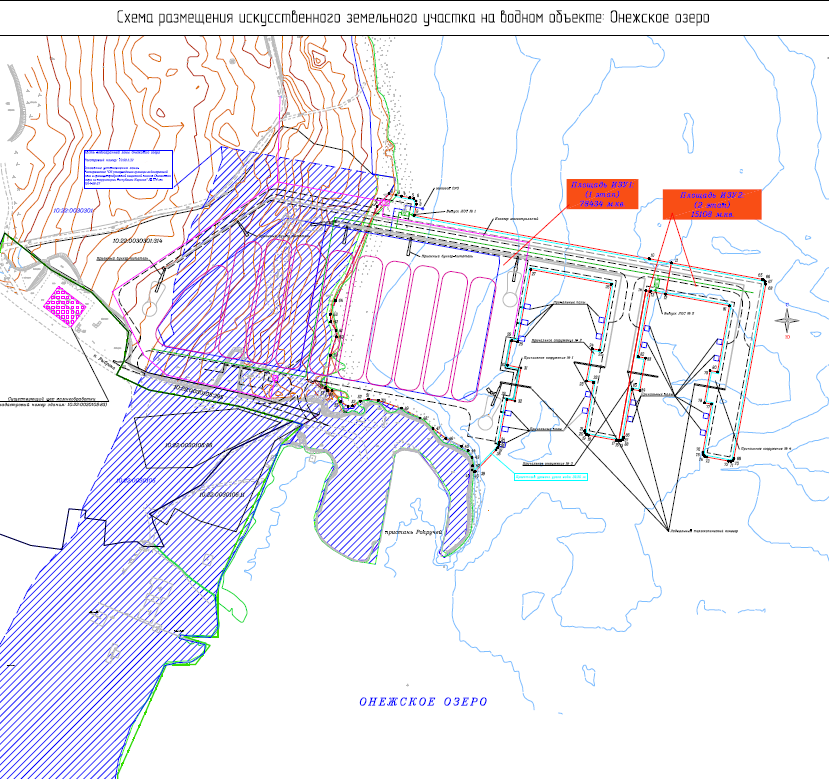 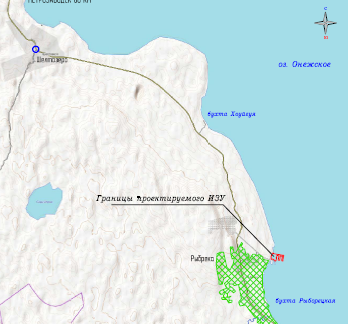 Координаты характерных точек: ИЗУ 1Координаты характерных точек: ИЗУ 1Координаты характерных точек: ИЗУ 1Координаты характерных точек: ИЗУ 1Координаты характерных точек: ИЗУ 1МСК-10МСК-10Пулково 1942 г.Пулково 1942 г.№ точкиXYШиротаДолгота1292669.621587945.3861°17'48.29"35°32'26.77"2292686.311587960.7361°17'48.80"35°32'27.86"3292684.761587969.8061°17'48.73"35°32'28.46"4292683.121587976.7861°17'48.67"35°32'28.92"5292681.251587987.5161°17'48.59"35°32'29.63"6292680.191587992.5561°17'48.55"35°32'29.97"7292677.011587995.7061°17'48.44"35°32'30.17"8292672.791587995.9761°17'48.30"35°32'30.17"9292658.491587993.5061°17'47.85"35°32'29.95"10292602.391588296.6161°17'45.51"35°32'50.07"11292597.221588325.0261°17'45.29"35°32'51.96"12292556.681588317.5761°17'44.00"35°32'51.31"13292560.251588297.8961°17'44.15"35°32'50.00"14292561.311588292.1461°17'44.19"35°32'49.62"15292367.611588257.1161°17'38.01"35°32'46.57"16292367.621588256.6461°17'38.01"35°32'46.54"17292368.061588254.2461°17'38.03"35°32'46.38"17292368.061588254.2461°17'38.03"35°32'46.38"18292374.701588218.2161°17'38.30"35°32'43.99"19292375.551588215.4561°17'38.34"35°32'43.81"20292377.891588213.5861°17'38.42"35°32'43.69"21292380.371588213.2761°17'38.50"35°32'43.68"22292442.951588224.6061°17'40.49"35°32'44.67"23292444.561588215.2461°17'40.56"35°32'44.05"24292486.211588222.8661°17'41.89"35°32'44.71"25292484.611588232.2461°17'41.82"35°32'45.33"26292569.351588247.5561°17'44.53"35°32'46.66"27292588.481588143.6561°17'45.33"35°32'39.77"28292495.481588126.6661°17'42.36"35°32'38.29"29292496.681588119.0461°17'42.41"35°32'37.79"30292465.061588113.4561°17'41.40"35°32'37.30"31292461.611588130.9861°17'41.26"35°32'38.46"32292418.841588123.1661°17'39.89"35°32'37.78"33292420.591588112.9361°17'39.97"35°32'37.10"34292360.531588102.0361°17'38.05"35°32'36.15"35292359.661588101.8061°17'38.02"35°32'36.14"36292358.701588101.3461°17'37.99"35°32'36.10"37292357.841588100.6961°17'37.96"35°32'36.06"38292355.701588098.8361°17'37.90"35°32'35.92"39292327.481588071.8161°17'37.04"35°32'34.01"40292327.531588070.7161°17'37.04"35°32'33.94"41292329.921588067.9661°17'37.12"35°32'33.76"42292335.471588068.4261°17'37.30"35°32'33.81"43292346.401588067.7261°17'37.65"35°32'33.80"44292354.771588062.8461°17'37.93"35°32'33.51"45292360.341588054.2461°17'38.13"35°32'32.95"46292370.571588034.0261°17'38.49"35°32'31.63"47292383.591588017.5261°17'38.94"35°32'30.57"48292396.831588000.5561°17'39.40"35°32'29.48"49292409.621587976.6161°17'39.85"35°32'27.92"50292419.611587947.0961°17'40.22"35°32'25.98"51292421.471587934.0861°17'40.31"35°32'25.12"52292418.681587923.6261°17'40.23"35°32'24.41"53292412.641587913.6261°17'40.06"35°32'23.71"54292412.171587907.8161°17'40.05"35°32'23.32"55292417.751587898.5261°17'40.25"35°32'22.72"56292432.471587887.3761°17'40.74"35°32'22.03"57292432.611587881.3261°17'40.76"35°32'21.62"58292436.021587879.1061°17'40.87"35°32'21.48"59292477.661587885.0561°17'42.20"35°32'22.03"60292501.821587892.6861°17'42.97"35°32'22.63"61292509.801587892.3361°17'43.23"35°32'22.64"62292521.131587885.6261°17'43.60"35°32'22.23"63292530.611587885.0561°17'43.91"35°32'22.22"64292548.641587891.7561°17'44.48"35°32'22.74"1292669.621587945.3861°17'48.29"35°32'26.77"Координаты характерных точек: ИЗУ2(1)Координаты характерных точек: ИЗУ2(1)Координаты характерных точек: ИЗУ2(1)Координаты характерных точек: ИЗУ2(1)Координаты характерных точек: ИЗУ2(1)МСК-10МСК-10Пулково 1942 г.Пулково 1942 г.№ точкиXYШиротаДолгота11292597.221588325.0261°17'45.29"35°32'51.96"65292575.831588442.5261°17'44.40"35°32'59.75"66292574.941588444.3661°17'44.37"35°32'59.87"67292573.141588446.2361°17'44.31"35°32'59.99"68292569.701588446.8861°17'44.19"35°33'00.03"69292344.671588405.6861°17'37.01"35°32'56.45"70292342.421588404.7061°17'36.94"35°32'56.38"71292341.291588401.8761°17'36.91"35°32'56.18"72292341.291588399.1261°17'36.91"35°32'56.00"73292346.481588371.0661°17'37.13"35°32'54.14"74292347.421588367.9161°17'37.16"35°32'53.93"75292349.791588366.0461°17'37.24"35°32'53.81"76292353.001588365.7461°17'37.35"35°32'53.80"77292414.981588376.8861°17'39.33"35°32'54.77"78292416.581588367.7061°17'39.40"35°32'54.16"79292457.981588375.0061°17'40.72"35°32'54.80"80292456.421588384.6361°17'40.65"35°32'55.44"81292541.721588400.1161°17'43.37"35°32'56.79"12292556.681588317.5761°17'44.00"35°32'51.31"11292597.221588325.0261°17'45.29"35°32'51.96"Координаты характерных точек: ИЗУ2(2)Координаты характерных точек: ИЗУ2(2)Координаты характерных точек: ИЗУ2(2)Координаты характерных точек: ИЗУ2(2)Координаты характерных точек: ИЗУ2(2)МСК-10МСК-10Пулково 1942 г.Пулково 1942 г.№ точкиXYШиротаДолгота14292561.311588292.1461°17'44.19"35°32'49.62"13292560.251588297.8961°17'44.15"35°32'50.00"82292475.961588282.4161°17'41.46"35°32'48.66"83292474.201588291.7561°17'41.39"35°32'49.28"84292432.081588284.4561°17'40.04"35°32'48.64"85292433.831588274.6861°17'40.11"35°32'47.99"86292371.991588263.5561°17'38.14"35°32'47.02"87292369.271588262.4061°17'38.05"35°32'46.94"88292367.571588259.4461°17'38.00"35°32'46.73"15292367.611588257.1161°17'38.01"35°32'46.57"14292561.311588292.1461°17'44.19"35°32'49.62"Координаты характерных точек: ИЗУ 1Координаты характерных точек: ИЗУ 1Координаты характерных точек: ИЗУ 1Координаты характерных точек: ИЗУ 1Координаты характерных точек: ИЗУ 1МСК-10МСК-10Пулково 1942 г.Пулково 1942 г.№ точкиXYШиротаДолгота1292669.621587945.3861°17'48.29"35°32'26.77"2292686.311587960.7361°17'48.80"35°32'27.86"3292684.761587969.8061°17'48.73"35°32'28.46"4292683.121587976.7861°17'48.67"35°32'28.92"5292681.251587987.5161°17'48.59"35°32'29.63"6292680.191587992.5561°17'48.55"35°32'29.97"7292677.011587995.7061°17'48.44"35°32'30.17"8292672.791587995.9761°17'48.30"35°32'30.17"9292658.491587993.5061°17'47.85"35°32'29.95"10292602.391588296.6161°17'45.51"35°32'50.07"11292597.221588325.0261°17'45.29"35°32'51.96"12292556.681588317.5761°17'44.00"35°32'51.31"13292560.251588297.8961°17'44.15"35°32'50.00"14292561.311588292.1461°17'44.19"35°32'49.62"15292367.611588257.1161°17'38.01"35°32'46.57"16292367.621588256.6461°17'38.01"35°32'46.54"17292368.061588254.2461°17'38.03"35°32'46.38"17292368.061588254.2461°17'38.03"35°32'46.38"18292374.701588218.2161°17'38.30"35°32'43.99"19292375.551588215.4561°17'38.34"35°32'43.81"20292377.891588213.5861°17'38.42"35°32'43.69"21292380.371588213.2761°17'38.50"35°32'43.68"22292442.951588224.6061°17'40.49"35°32'44.67"23292444.561588215.2461°17'40.56"35°32'44.05"24292486.211588222.8661°17'41.89"35°32'44.71"25292484.611588232.2461°17'41.82"35°32'45.33"26292569.351588247.5561°17'44.53"35°32'46.66"27292588.481588143.6561°17'45.33"35°32'39.77"28292495.481588126.6661°17'42.36"35°32'38.29"29292496.681588119.0461°17'42.41"35°32'37.79"30292465.061588113.4561°17'41.40"35°32'37.30"31292461.611588130.9861°17'41.26"35°32'38.46"32292418.841588123.1661°17'39.89"35°32'37.78"33292420.591588112.9361°17'39.97"35°32'37.10"34292360.531588102.0361°17'38.05"35°32'36.15"35292359.661588101.8061°17'38.02"35°32'36.14"36292358.701588101.3461°17'37.99"35°32'36.10"37292357.841588100.6961°17'37.96"35°32'36.06"38292355.701588098.8361°17'37.90"35°32'35.92"39292327.481588071.8161°17'37.04"35°32'34.01"40292327.531588070.7161°17'37.04"35°32'33.94"41292329.921588067.9661°17'37.12"35°32'33.76"42292335.471588068.4261°17'37.30"35°32'33.81"43292346.401588067.7261°17'37.65"35°32'33.80"44292354.771588062.8461°17'37.93"35°32'33.51"45292360.341588054.2461°17'38.13"35°32'32.95"46292370.571588034.0261°17'38.49"35°32'31.63"47292383.591588017.5261°17'38.94"35°32'30.57"48292396.831588000.5561°17'39.40"35°32'29.48"49292409.621587976.6161°17'39.85"35°32'27.92"50292419.611587947.0961°17'40.22"35°32'25.98"51292421.471587934.0861°17'40.31"35°32'25.12"52292418.681587923.6261°17'40.23"35°32'24.41"53292412.641587913.6261°17'40.06"35°32'23.71"54292412.171587907.8161°17'40.05"35°32'23.32"55292417.751587898.5261°17'40.25"35°32'22.72"56292432.471587887.3761°17'40.74"35°32'22.03"57292432.611587881.3261°17'40.76"35°32'21.62"58292436.021587879.1061°17'40.87"35°32'21.48"59292477.661587885.0561°17'42.20"35°32'22.03"60292501.821587892.6861°17'42.97"35°32'22.63"61292509.801587892.3361°17'43.23"35°32'22.64"62292521.131587885.6261°17'43.60"35°32'22.23"63292530.611587885.0561°17'43.91"35°32'22.22"64292548.641587891.7561°17'44.48"35°32'22.74"1292669.621587945.3861°17'48.29"35°32'26.77"Координаты характерных точек: ИЗУ2(1)Координаты характерных точек: ИЗУ2(1)Координаты характерных точек: ИЗУ2(1)Координаты характерных точек: ИЗУ2(1)Координаты характерных точек: ИЗУ2(1)МСК-10МСК-10Пулково 1942 г.Пулково 1942 г.№ точкиXYШиротаДолгота11292597.221588325.0261°17'45.29"35°32'51.96"65292575.831588442.5261°17'44.40"35°32'59.75"66292574.941588444.3661°17'44.37"35°32'59.87"67292573.141588446.2361°17'44.31"35°32'59.99"68292569.701588446.8861°17'44.19"35°33'00.03"69292344.671588405.6861°17'37.01"35°32'56.45"70292342.421588404.7061°17'36.94"35°32'56.38"71292341.291588401.8761°17'36.91"35°32'56.18"72292341.291588399.1261°17'36.91"35°32'56.00"73292346.481588371.0661°17'37.13"35°32'54.14"74292347.421588367.9161°17'37.16"35°32'53.93"75292349.791588366.0461°17'37.24"35°32'53.81"76292353.001588365.7461°17'37.35"35°32'53.80"77292414.981588376.8861°17'39.33"35°32'54.77"78292416.581588367.7061°17'39.40"35°32'54.16"79292457.981588375.0061°17'40.72"35°32'54.80"80292456.421588384.6361°17'40.65"35°32'55.44"81292541.721588400.1161°17'43.37"35°32'56.79"12292556.681588317.5761°17'44.00"35°32'51.31"11292597.221588325.0261°17'45.29"35°32'51.96"Координаты характерных точек: ИЗУ2(2)Координаты характерных точек: ИЗУ2(2)Координаты характерных точек: ИЗУ2(2)Координаты характерных точек: ИЗУ2(2)Координаты характерных точек: ИЗУ2(2)МСК-10МСК-10Пулково 1942 г.Пулково 1942 г.№ точкиXYШиротаДолгота14292561.311588292.1461°17'44.19"35°32'49.62"13292560.251588297.8961°17'44.15"35°32'50.00"82292475.961588282.4161°17'41.46"35°32'48.66"83292474.201588291.7561°17'41.39"35°32'49.28"84292432.081588284.4561°17'40.04"35°32'48.64"85292433.831588274.6861°17'40.11"35°32'47.99"86292371.991588263.5561°17'38.14"35°32'47.02"87292369.271588262.4061°17'38.05"35°32'46.94"88292367.571588259.4461°17'38.00"35°32'46.73"15292367.611588257.1161°17'38.01"35°32'46.57"14292561.311588292.1461°17'44.19"35°32'49.62"Координаты характерных точек: ИЗУ 1Координаты характерных точек: ИЗУ 1Координаты характерных точек: ИЗУ 1Координаты характерных точек: ИЗУ 1Координаты характерных точек: ИЗУ 1МСК-10МСК-10Пулково 1942 г.Пулково 1942 г.№ точкиXYШиротаДолгота1292669.621587945.3861°17'48.29"35°32'26.77"2292686.311587960.7361°17'48.80"35°32'27.86"3292684.761587969.8061°17'48.73"35°32'28.46"4292683.121587976.7861°17'48.67"35°32'28.92"5292681.251587987.5161°17'48.59"35°32'29.63"6292680.191587992.5561°17'48.55"35°32'29.97"7292677.011587995.7061°17'48.44"35°32'30.17"8292672.791587995.9761°17'48.30"35°32'30.17"9292658.491587993.5061°17'47.85"35°32'29.95"10292602.391588296.6161°17'45.51"35°32'50.07"11292597.221588325.0261°17'45.29"35°32'51.96"12292556.681588317.5761°17'44.00"35°32'51.31"13292560.251588297.8961°17'44.15"35°32'50.00"14292561.311588292.1461°17'44.19"35°32'49.62"15292367.611588257.1161°17'38.01"35°32'46.57"16292367.621588256.6461°17'38.01"35°32'46.54"17292368.061588254.2461°17'38.03"35°32'46.38"17292368.061588254.2461°17'38.03"35°32'46.38"18292374.701588218.2161°17'38.30"35°32'43.99"19292375.551588215.4561°17'38.34"35°32'43.81"20292377.891588213.5861°17'38.42"35°32'43.69"21292380.371588213.2761°17'38.50"35°32'43.68"22292442.951588224.6061°17'40.49"35°32'44.67"23292444.561588215.2461°17'40.56"35°32'44.05"24292486.211588222.8661°17'41.89"35°32'44.71"25292484.611588232.2461°17'41.82"35°32'45.33"26292569.351588247.5561°17'44.53"35°32'46.66"27292588.481588143.6561°17'45.33"35°32'39.77"28292495.481588126.6661°17'42.36"35°32'38.29"29292496.681588119.0461°17'42.41"35°32'37.79"30292465.061588113.4561°17'41.40"35°32'37.30"31292461.611588130.9861°17'41.26"35°32'38.46"32292418.841588123.1661°17'39.89"35°32'37.78"33292420.591588112.9361°17'39.97"35°32'37.10"34292360.531588102.0361°17'38.05"35°32'36.15"35292359.661588101.8061°17'38.02"35°32'36.14"36292358.701588101.3461°17'37.99"35°32'36.10"37292357.841588100.6961°17'37.96"35°32'36.06"38292355.701588098.8361°17'37.90"35°32'35.92"39292327.481588071.8161°17'37.04"35°32'34.01"40292327.531588070.7161°17'37.04"35°32'33.94"41292329.921588067.9661°17'37.12"35°32'33.76"42292335.471588068.4261°17'37.30"35°32'33.81"43292346.401588067.7261°17'37.65"35°32'33.80"44292354.771588062.8461°17'37.93"35°32'33.51"45292360.341588054.2461°17'38.13"35°32'32.95"46292370.571588034.0261°17'38.49"35°32'31.63"47292383.591588017.5261°17'38.94"35°32'30.57"48292396.831588000.5561°17'39.40"35°32'29.48"49292409.621587976.6161°17'39.85"35°32'27.92"50292419.611587947.0961°17'40.22"35°32'25.98"51292421.471587934.0861°17'40.31"35°32'25.12"52292418.681587923.6261°17'40.23"35°32'24.41"53292412.641587913.6261°17'40.06"35°32'23.71"54292412.171587907.8161°17'40.05"35°32'23.32"55292417.751587898.5261°17'40.25"35°32'22.72"56292432.471587887.3761°17'40.74"35°32'22.03"57292432.611587881.3261°17'40.76"35°32'21.62"58292436.021587879.1061°17'40.87"35°32'21.48"59292477.661587885.0561°17'42.20"35°32'22.03"60292501.821587892.6861°17'42.97"35°32'22.63"61292509.801587892.3361°17'43.23"35°32'22.64"62292521.131587885.6261°17'43.60"35°32'22.23"63292530.611587885.0561°17'43.91"35°32'22.22"64292548.641587891.7561°17'44.48"35°32'22.74"1292669.621587945.3861°17'48.29"35°32'26.77"Координаты характерных точек: ИЗУ2(1)Координаты характерных точек: ИЗУ2(1)Координаты характерных точек: ИЗУ2(1)Координаты характерных точек: ИЗУ2(1)Координаты характерных точек: ИЗУ2(1)МСК-10МСК-10Пулково 1942 г.Пулково 1942 г.№ точкиXYШиротаДолгота11292597.221588325.0261°17'45.29"35°32'51.96"65292575.831588442.5261°17'44.40"35°32'59.75"66292574.941588444.3661°17'44.37"35°32'59.87"67292573.141588446.2361°17'44.31"35°32'59.99"68292569.701588446.8861°17'44.19"35°33'00.03"69292344.671588405.6861°17'37.01"35°32'56.45"70292342.421588404.7061°17'36.94"35°32'56.38"71292341.291588401.8761°17'36.91"35°32'56.18"72292341.291588399.1261°17'36.91"35°32'56.00"73292346.481588371.0661°17'37.13"35°32'54.14"74292347.421588367.9161°17'37.16"35°32'53.93"75292349.791588366.0461°17'37.24"35°32'53.81"76292353.001588365.7461°17'37.35"35°32'53.80"77292414.981588376.8861°17'39.33"35°32'54.77"78292416.581588367.7061°17'39.40"35°32'54.16"79292457.981588375.0061°17'40.72"35°32'54.80"80292456.421588384.6361°17'40.65"35°32'55.44"81292541.721588400.1161°17'43.37"35°32'56.79"12292556.681588317.5761°17'44.00"35°32'51.31"11292597.221588325.0261°17'45.29"35°32'51.96"Координаты характерных точек: ИЗУ2(2)Координаты характерных точек: ИЗУ2(2)Координаты характерных точек: ИЗУ2(2)Координаты характерных точек: ИЗУ2(2)Координаты характерных точек: ИЗУ2(2)МСК-10МСК-10Пулково 1942 г.Пулково 1942 г.№ точкиXYШиротаДолгота14292561.311588292.1461°17'44.19"35°32'49.62"13292560.251588297.8961°17'44.15"35°32'50.00"82292475.961588282.4161°17'41.46"35°32'48.66"83292474.201588291.7561°17'41.39"35°32'49.28"84292432.081588284.4561°17'40.04"35°32'48.64"85292433.831588274.6861°17'40.11"35°32'47.99"86292371.991588263.5561°17'38.14"35°32'47.02"87292369.271588262.4061°17'38.05"35°32'46.94"88292367.571588259.4461°17'38.00"35°32'46.73"15292367.611588257.1161°17'38.01"35°32'46.57"14292561.311588292.1461°17'44.19"35°32'49.62"